Febrero 2023Jefatura de Rastro MunicipalEvidencias Mes de Febrero 2023Visita de ASICA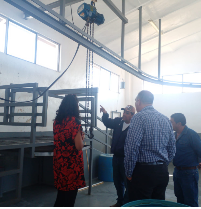 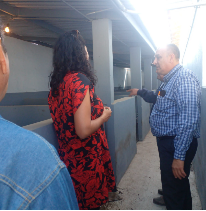 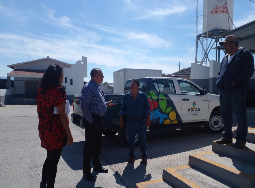 Recepción y matanza de Ganado Bovino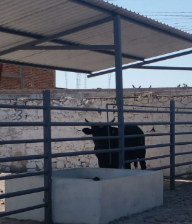 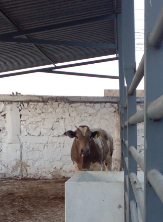 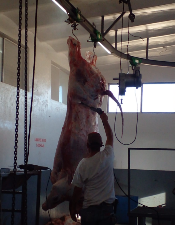 Recepción y matanza de Ganado Porcino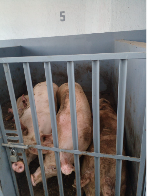 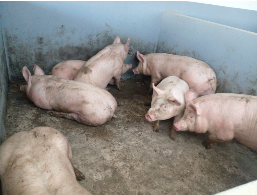 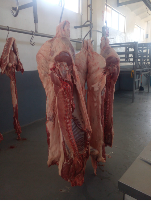 Limpieza de corrales y salas de matanza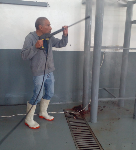 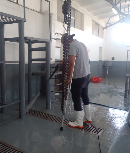 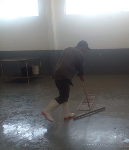 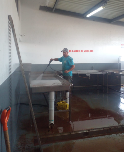 Retiro de despojos y decomisos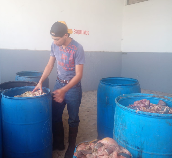 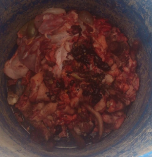 Vaciado de enzimas para el tratamiento de aguas residuales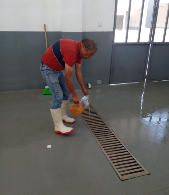 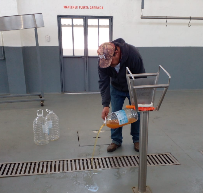 Asistencia a la Reunión del Consejo Distrital para el Desarrollo Rural Sustentable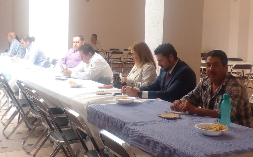 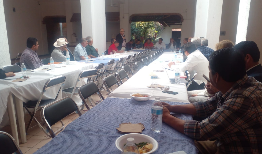 Desazolve de la Fosa General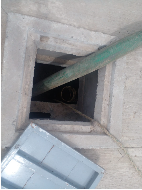 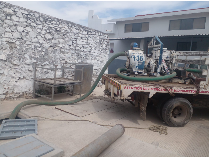 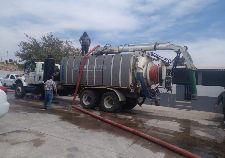 Actividad/AcciónResultadoResultado cuantitativoVisita de ASICASe realizaron observaciones en cuanto a la operación de las diferentes áreas. Con las que ya se está trabajando.Recepción y matanza de Ganado Porcino478 PorcinosRecepción y matanza de Ganado Bovino9 BovinosLimpieza de salas de matanzaLas salas quedan limpias después de cada matanzaLimpieza de corralesSe realiza 2 veces a la semanaDesinfección con cloro del agua potableSe realizó una vez a la semana4 veces en el mesRetiro de despojos y decomisosSe realiza 3 veces por semana2,407.50 kilos retiradosVaciado de enzimas para el tratamiento de aguas residualesSe realizó el vaciado de 30 lts, cada 15 días. Los días  y  de enero.Se vaciaron 60 lts de enzimasDesazolve de la Fosa GeneralSe extrajeron 10 lts de agua de la Fosa GeneralAsistencia a la Reunión del Consejo Distrital para el Desarrollo Rural SustentableSe presentaron los resultados del módulo de “A toda máquina”.